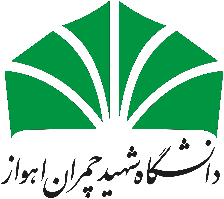  	فرم اخذ مجوز تردد دانشجویی دانشکده مهندسی در تابستان سال 1402استاد راهنمای محترم، جناب آقای/ سرکار خانم دکتر ..............................................احتراماً اینجانب ...................................... دانشجوی دوره کارشناسی ارشد/دکتری رشته مهندسی.............. به شماره دانشجویی................................... برای انجام آزمایش های مربوط به پایان نامه خود جهت استفاده از امکانات موجود در آزمایشگاه................................. از تاریخ ................... تا تاریخ ....................... از ساعت ......... الی................ (صرفاً در ساعات اداری) تقاضای اخذ مجوز فعالیت در تابستان سال 1402 را دارم.نام و نام خانوادگی دانشجو                                                                                                                                                             امضاء و تاریخمدیر محترم گروه مهندسی .................احتراماً اینجانب ............................................................ استاد راهنمای پایان نامه، تقاضای اخذ مجوز برای دانشجو .......................................... به شماره دانشجویی......................................... را داشته و اعلام میدارم به منظور حصول اطمینان از رعایت نکات ایمنی و امنیتی:   شخصاً در تاریخ قید شده در تابستان 1402 در دانشکده حضور خواهم داشت.  استاد مشاور پایان نامه آقای/خانم ................................................... در تابستان 1402 در دانشکده حضور خواهد داشت. کارشناس مسوول آزمایشگاه آقای/خانم ..................................................... در تابستان  1402 در دانشکده حضور خواهد داشت.نام و نام خانوادگی استاد راهنما  		نام و نام خانوادگی استاد مشاور	      نام و نام خانوادگی کارشناس مسوول آزمایشگاه          امضاء و تاریخ  			          امضاء و تاریخ			               امضاء و تاریخرئیس محترم دانشکده مهندسیاحتراماً، با توجه به اینکه دانشجو خانم/آقای ............................................... در تاریخ ...................................... پروپوزال خود را به تصویب شورای گروه رسانده و فعالیت خود را شروع نموده است و از آنجایی که پایان نامه ایشان، تجربی بوده و در تابستان نیاز مبرم به استفاده از امکانات آزمایشگاهی دارند، خواهشمند است با درخواست نامبرده موافقت نمایید.نام و نام خانوادگی مدیر گروه مهندسی .....................                                                                                                                                                   امضاء و تاریخمدیر محترم اداره حراست دانشگاه شهید چمران اهوازباسلام،احتراماً ضمن ارسال درخواست خانم/آقای ............................................................. جهت استفاده از امکانات آزمایشگاهی و کارگاهی در ساعات اداری تابستان 1402، خواهشمند است دستور فرمایید هماهنگی لازم در این خصوص به عمل آید.باتشکررییس دانشکده مهندسیامضا و تاریخ